2nd Grade Urban, Suburban, and Rural Inquiry How Would Our Lives Be Different If We Lived in a Different Kind of Community?How Would Our Lives Be Different If We Lived in a Different Kind of Community?Staging the Question: Create individual or class brainstorm lists of how students’ lives might be different if they lived in a different place.Staging the Question: Create individual or class brainstorm lists of how students’ lives might be different if they lived in a different place.Social Studies Practices Gathering, Using, and Interpreting Evidence   Civic Participation  Geographic Reasoning   Comparison and Contextualization 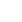 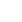 Supporting Question 1Supporting Question 2Supporting Question 3What makes a community urban, suburban, or rural?How are communities different and alike?What are the advantages and disadvantages of living in urban, suburban, or rural communities?Formative Performance TaskFormative Performance TaskFormative Performance TaskCreate a class chart to compare and contrast characteristics of communities. Write a paragraph describing three characteristics of the local community that are similar or different from the comparison community. Create a class T-chart listing the advantages and disadvantages of each type of community. Integration of Inquiry Process and SkillsIntegration of Inquiry Process and SkillsIntegration of Inquiry Process and SkillsSupporting Question 1Supporting Question 2Supporting Question 3Connect: Connects ideas to own interests about how their lives might be different if they lived in different places. Graphic Organizer: Connect#2Connect: Shares what is known about the general topic to elicit and make connections to prior knowledge about the similarities and differences across urban, suburban, and rural locations.Graphic Organizer:  Connect#4Connect: Recognizes that questions can be answered by finding information about the advantages and disadvantages of living in urban, suburban, or rural communities. Graphic Organizer: Connect#6Wonder: Formulates questions related to listening activities about what makes a community urban, suburban, or rural. Wonder: Adds to K-W-L chart constructed by class by helping develop questions for W-Wonder about how communities are different and alike. Wonder: Asks “I wonder” questions about what a day would be like for someone living in an urban, suburban, or rural community and what benefits and challenges might ensue. Graphic Organizer: Wonder#3Investigate: Finds facts and briefly summarizes them to answer research questions about the characteristics of communities while examining a population density map of New York State and a range of images from New York communities.Graphic Organizer: Investigate#7Investigate: Uses simple note-taking strategies as demonstrated by librarian/teacher to take notes about how communities are different and alike while examining images of the local community and other communities.Investigate: Writes, draws, or verbalizes the main idea and supporting details about the advantages and disadvantages of living in urban, suburban, or rural communities while examining an image bank of various activities, community features, and working situations.Graphic Organizer:  Investigate#18C3 Resources Construct: Creates a class chart to compare and contrast characteristics of communities. Construct: Draws a conclusion about the main idea with guidance. Graphic Organizer: Construct#2Construct: Compares new ideas with what was known at the beginning of inquiry. Graphic Organizer:  Construct#4Express: Express: Writes a paragraph describing three characteristics of the local community that are similar or different from the comparison community.Express: Creates a class T-chart listing the advantages and disadvantages of each type of community. Reflect: Reflect: Reflect: Identifies own strengths and sets goals for improvement.Graphic Organizer: Reflect#4Summative Performance Task: Argument: How would our lives be different if we lived in a different kind of community? Construct an argument that addresses the question of how peoples’ lives are affected by where they live. Summative Performance Task: Argument: How would our lives be different if we lived in a different kind of community? Construct an argument that addresses the question of how peoples’ lives are affected by where they live. Summative Performance Task: Argument: How would our lives be different if we lived in a different kind of community? Construct an argument that addresses the question of how peoples’ lives are affected by where they live. 